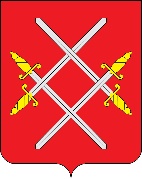 АДМИНИСТРАЦИЯ РУЗСКОГО ГОРОДСКОГО ОКРУГАМОСКОВСКОЙ ОБЛАСТИПОСТАНОВЛЕНИЕ от __________________________ №_______Об утверждении Порядка о присвоении наименований элементам улично-дорожной сети и планировочной структурыв границах Рузского городского округа Московской области, изменении, аннулировании таких наименований В соответствии с Федеральным законом от 06.10.2003 № 131-ФЗ «Об общих принципах организации местного самоуправления в Российской Федерации», Законом Московской области от 24.07.2014 № 107/2014-ОЗ «О наделении органов местного самоуправления муниципальных образований отдельными государственными полномочиями Московской области», Законом Московской области от 31.03.2013 № 11/2013-ОЗ «Об административно-территориальном устройстве Московской  области», руководствуясь Уставом Рузского городского округа Московской области, постановляю:1. Утвердить Порядок о присвоении наименований элементам улично-дорожной сети и планировочной структуры в границах Рузского городского округа Московской области, изменении, аннулировании таких наименований (прилагается).2. Опубликовать настоящее постановление в газете «Красное Знамя» и разместить на официальном сайте Рузского городского округа в информационно-телекоммуникационной сети «Интернет» www.ruzaregion.ru.3. Контроль за исполнением настоящего постановления возложить на Заместителя Главы Администрации Рузского городского округа Васильева А.И.Глава городского округа                                                             Н.Н. ПархоменкоВерно: Начальник общего отдела                                                  О.П. Гаврилова____ _____________ 2022Юрьева Ольга Вячеславовнаотдел архитектуры, главный специалист+7(49627)20-070, ruza_arhotdel@mail.ruПриложение к постановлению Главы Рузского городского округа от                       №      Порядок присвоения наименований элементам улично-дорожной сети и планировочной структурыв границах Рузского городского округа Московской области, изменении, аннулировании таких наименований 1. Общие положения1.1. Настоящий Порядок присвоения наименований элементам улично-дорожной сети и планировочной структуры в границах Рузского городского округа Московской области, изменении, аннулировании таких наименований  (далее - Порядок) разработан в соответствии с Конституцией Российской Федерации, Градостроительным кодексом РФ, Федеральным законом от 06.10.2003 N 131-ФЗ "Об общих принципах организации местного самоуправления в Российской Федерации", Уставом Рузского городского округа Московской области.1.2. В настоящем Порядке используются следующие основные понятия:1.2.1. Наименования - имена собственные, присваиваемые улицам, площадям и иным территориям проживания граждан в Рузском городском округе (далее - объекты), служащие для их выделения и распознавания.1.2.2. Элемент улично-дорожной сети - улица, проспект, переулок, проезд, набережная, площадь, бульвар, тупик, съезд, шоссе, аллея и иное.1.2.3. Элемент планировочной структуры - район, микрорайон, квартал, парк, сквер, территория садоводческого, огороднического или дачного некоммерческого объединения граждан, территория и иное.1.2.4. Инициаторы присвоения наименований (переименования) - субъекты, имеющие право на внесение предложений о присвоении наименований объектам (о переименовании объектов) в  Рузском  городском округе в соответствии с пунктом 4.1 настоящего Порядка.1.3. Настоящий Порядок не распространяется на процедуру присвоения адресов объектам недвижимости, расположенным на территории Рузского городского округа. Присвоение адресов объектам недвижимости, расположенным на территории Рузского городского округа, производится на основании решения администрации Рузского городского округа.1.4. С целью упорядочения и регулирования процесса присвоения наименований элементам улично-дорожной сети и планировочной структуры, изменении и аннулировании таких наименований, находящихся на территории Рузского городского округа Московской области, создается Комиссия по присвоению наименований элементам улично-дорожной сети и планировочной структуры в границах Рузского городского округа Московской области, изменении, аннулировании таких наименований (далее - Комиссия).1.5. Комиссия создается и ликвидируется постановлением Администрации Рузского городского округа Московской области.1.6. Состав Комиссии утверждается постановлением Администрации Рузского городского округа Московской области.2. Основные задачи Комиссии2.1. Основными задачами Комиссии являются:2.1.1. Мониторинг и упорядочение наименований в населенных пунктах Рузского городского округа.2.1.2. Рассмотрение предложений, направляемых в администрацию Рузского городского округа Московской области об установлении, изменении и нормализации наименований на территории Рузского городского округа Московской области.3. Права Комиссии3.1. Комиссия имеет право:3.1.1. Приглашать на свои заседания представителей общественных организаций, местных жилищных сообществ граждан (ЖСК, ТСЖ, председателей уличных комитетов), руководителей предприятий, учреждений и организаций независимо от их ведомственной принадлежности и формы собственности, представителей городских и сельских поселений.3.1.2. Привлекать для работы, консультаций и экспертиз специалистов муниципальных и государственных научных и культурно-просветительских учреждений и организаций.3.1.3. Проводить изучение общественного мнения по вопросам наименования, переименования путем опроса, анкетирования населения, через средства массовой информации.3.1.4. Инициировать наименование элементам улично-дорожной сети и планировочной структуры в границах Рузского городского округа Московской области, изменение, аннулирование таких наименований.3.1.5. Запрашивать согласие членов семьи (родителей, супругов, детей, внуков или других родственников) на использование имени государственного и общественного деятеля в составе именного наименования.4. Порядок работы Комиссии4.1. Заседания Комиссии проводятся по мере необходимости.4.2. Информация о времени, месте и выносимых на обсуждение вопросах сообщается членам Комиссии не позднее чем за три дня до назначенной даты заседания.4.3. Заседание Комиссии считается правомочным, если на нем присутствует более половины от общего числа ее членов.4.4. Председатель Комиссии либо его заместитель возглавляет заседание Комиссии, подписывает протоколы заседаний Комиссии, выписки из протоколов и другие документы Комиссии.4.5. Секретарь Комиссии:4.5.1. Ведет протокол заседания Комиссии, оформляет ее решения.4.5.2. Оповещает приглашенных членов Комиссии о времени и месте проведения заседания Комиссии, а также о предлагаемых к обсуждению вопросах.4.6. Решения оформляются в форме протокола. Протокол Комиссии является основанием:4.6.1. Для принятия решения о присвоении, изменении или аннулировании наименований.4.6.2. Для дальнейшего рассмотрения предложений о присвоении, изменении или аннулировании наименований на областном или федеральном уровнях в случаях, предусмотренных федеральным законодательством или законодательством Московской области.4.7. Решения Комиссии принимаются открытым голосованием большинством голосов от общего числа присутствующих на заседании членов Комиссии.4.8. Все члены Комиссии обладают равными правами при обсуждении и принятии решений по рассматриваемым вопросам.5. Основные требования, предъявляемые к наименованию улиц,площадей и иных территорий 5.1.  Наименования должны отвечать словообразовательным, орфографическим и стилистическим нормам современного русского литературного языка, быть благозвучными, удобными для произношения, легко запоминающимися.5.2. Наименование элементов улично-дорожной сети, элементов планировочной структуры в границах Рузского городского округа должны содержать информацию об историко-культурном развитии, отражать географические, национальные, бытовые или природные особенности проживания населения в городском округе.5.3. Элементы улично-дорожной сети, элементы планировочной структуры в границах городского округа могут быть названы именами выдающихся государственных и общественных деятелей, представителей науки, культуры, искусства и других общественных сфер, заслуживших своей деятельностью широкое признание (далее - выдающиеся личности), а также в честь общезначимых исторических событий в истории городского округа и страны (далее - исторические события). К историческим событиям относятся крупные исторические события и знаменательные факты, открытия в области науки и техники, выдающиеся достижения в мировой и отечественной культуре и искусстве, осуществленные в городском округе и стране.5.4. Присвоение одного и того же наименования нескольким однотипным элементам улично-дорожной сети, элементам планировочной структуры в границах одного населенного пункта Рузского городского округа не допускается.5.5. Присвоение наименований производится в случае создания новых или в случае присвоения наименований ранее не поименованным элементам улично-дорожной сети, элементам планировочной структуры в границах Рузского городского округа.5.6. Присвоение (изменение) наименований в честь выдающихся людей в целях увековечения их памяти производится посмертно с учетом их деятельности и заслуг перед Российской Федерацией, Московской областью, Рузским городским округом, при этом необходимо учитывать согласие членов семьи или родственников, обладающих правами наследования (при их наличии).6. Основания присвоения наименований, порядоких регистрации и учета6.1. Основаниями для присвоения наименований (переименования) объектов в Рузском городском округе являются:6.1.1. Отсутствие наименования объекта в Рузском городском округе.6.1.2. Восстановление исторически сложившихся наименований объектов в Рузском городском округе, имеющих особую культурно-историческую ценность.6.1.3. Изменение статуса и (или) функционального назначения соответствующих объектов в Рузском городском округе.6.1.4. Устранение повторений в наименованиях объектов в населенном пункте Рузского городского округа.6.1.5. Иные основания в соответствии с действующим законодательством.7. Порядок внесения предложений о присвоении наименований (переименовании) объектов в Рузском городском округе7.1. Присвоение наименований объектам в Рузском городском округе Московской области, а также переименование соответствующих объектов производится по предложению:а) главы Рузского городского округа Московской области;б) депутатов Совета депутатов Рузского городского округа Московской области;в) граждан Российской Федерации, имеющих постоянное место жительства на территории Рузского городского округа и обладающих избирательным правом. Инициатива граждан по присвоению наименований объектам в Рузском городском округе (переименованию объектов) реализуется путем создания инициативной группы в количестве не менее 10 (десяти) человек (далее - инициативная группа);г) юридических лиц, зарегистрированных в установленном порядке и осуществляющих свою деятельность на территории Рузского городского округа Московской области;д) общественных и иных организаций, в том числе органов территориального общественного самоуправления, осуществляющих свою деятельность на территории Рузского городского округа Московской области;е) иных лиц, обладающих правом нормотворческой инициативы в Рузском городском округе Московской области.7.2. Ходатайства по установлению наименований направляются инициаторами в адрес администрации Рузского городского округа Московской области.7.2.1. Ходатайство, указанное в п. 7.2 настоящего Порядка, в течение пяти рабочих дней направляется на рассмотрение Комиссии.7.3. Инициаторы представляют следующие документы:7.3.1. Ходатайство о присвоении наименования объекту (переименовании объекта), в котором содержатся следующие сведения:а) предполагаемое наименование объекта в Рузском городском округе;б) карта-схема, на которой обозначается расположение объекта в Рузском городском округе;в) сведения об инициаторах, предложивших присвоить наименование объекту (переименовать объект):для органов местного самоуправления, юридических лиц, общественных и иных организаций, в том числе органов территориального общественного самоуправления, осуществляющих свою деятельность на территории Рузского городского округа, - сведения, указанные на официальном бланке соответствующего инициатора;для депутатов Совета депутатов Рузского городского округа - фамилия, имя, отчество, информация об избирательном округе, от которого избран депутат;для граждан - фамилия, имя, отчество, адрес, контактный телефон и другие данные (по желанию граждан);г) обоснование присвоения наименования (переименования) объекту в Рузском городском округе;д) при необходимости - соответствующие архивные документы.7.3.2. Обоснование присвоения наименования (переименования) объекта должно содержать указание на один из следующих факторов:а) какие важные для Рузского городского округа события на территории, на которой расположен объект, отражает предполагаемое наименование объекта;б) какой вклад в развитие Российской Федерации, Московской области, Рузского городского округа внесли лица, чью память предлагается увековечить предлагаемым наименованием объекта (прилагаются биографические справки об их жизни, деятельности и указываются их заслуги, а также согласие семьи и родственников, обладающих правами наследования (при их наличии);в) какие особенности именуемого объекта, связанные с историей, географией, культурой Российской Федерации, Московской области, Рузского городского округа, предлагается отразить в наименовании объекта.8. Порядок принятия решения о присвоении наименованияобъекту (переименовании объекта)8.1. По результатам рассмотрения предложений о присвоении (изменении) наименований улицам, площадям и иным территориям проживания граждан в  Рузском городском округе и документов, указанных в пункте 7.3 настоящего Порядка, Комиссия в течение 30 (тридцати) календарных дней готовит заключение о целесообразности (нецелесообразности) присвоения (изменения) наименования улице, площади или иной территории проживания граждан в  Рузском городском округе Московской области.Комиссия вправе продлить срок рассмотрения предложения о присвоении (изменении) наименования улице, площади или иной территории проживания граждан в Рузском городском округе Московской области, но не более чем на 3 (три) месяца с обязательным письменным уведомлением инициаторов.8.2. В случае необходимости, Комиссия вправе внести предложение Главе Рузского городского округа о проведении соответствующих мероприятий (анкетирование, опрос и т.д.), нацеленных на выявление общественного мнения по вопросу присвоения (изменения) наименования улицы, площади или иной территории проживания граждан в Рузском городском округа в порядке, установленном действующим законодательством. Приоритет в определении территории, подлежащей анкетированию, опросу и т.д., отдается той территории, наименование которой планируется присвоить или изменить.8.3. На основании заключения Комиссии, принимается решение о присвоении (отказе в присвоении) наименований элементам улично-дорожной сети и планировочной структуры в границах Рузского городского округа Московской области, изменении, аннулировании таких наименований.В случае принятия решения об отказе в согласовании присвоения (изменения) наименования улицы, площади или иной территории проживания граждан в Рузском городском округе Московской области, Администрация Рузского городского округа в письменной форме уведомляет инициаторов о таком отказе (к уведомлению прикладывается копия заключения Комиссии). 9. Заключительные положения9.1. Вопросы, не урегулированные настоящим Порядком, определяются в соответствии с действующим законодательством.